Fagutvalget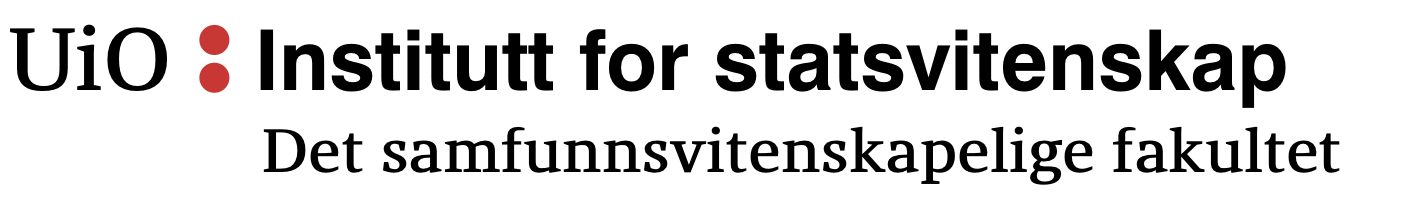 Institutt for statsvitenskapDet samfunnsvitenskapelige fakultetMøtereferat Til:		Fagutvalget ved Institutt for statsvitenskapDato: 		torsdag 24. september 2020Tid:		08:15 – 10:00Sted:		Rom 214, E. S. hus, Moltke Moes vei 31, Universitet i OsloOrdstyrer:	Henrik Vincent Fiske VassalReferent: 	Thomas TangenTilstede:	Are Kolltveit				Fravær:	Ariana AlaviHanna H. SteffenakHenrik Vincent F. VassalMette SandstadSara Matea Sundquist Sigve Chrisander IversenThomas TangenH20/119	Godkjenning av innkalling, dagsorden og referatGodkjenning av innkalling, dagsorden og referat er enstemmig vedtatt.H20/120	Orientering fra vervUtvalgsleder v/ Henrik VincentLagde Facebook-arrangement til ekstraordinært allmøte og utstedt innkalling.Nestleder v/ SigveIntet å orientere.DMS v/ Sara5 nye styremedlemmer i Machiavelli.Fått nye skribenter i ZP.Har ikke fått begynt helt i ALU.Sekretariat v/ ThomasEtter mye frem og tilbake har utvalgsmedlemmer fått tilgang til 214, og samlete lister for FU-ISV og PU-OADM er sendt inn til SV-info. Alle andre mister nå tilgangen sin.Liste for K21 er også sendt inn, og alle utenfor listen mister sin tilgang heretter.Lett igjennom gamle referater tilbake til 2019 om nøkkelkorttilgang til rom K21. Funnet følgende saker V20/04, V20/30 og V20/34 som omtaler hærverksaken og avtalevedtaket om tilgang til kontoret. Det er ingen vedlegg, dessverre.Sendt henvendelse til SVI om e-post. Fått svar, de trenger vår gamle e-postadresse for å gjenopprette. Leser e-post.Forberedt handlingsplan.Vært i ULF-møte, se vedlagt orienteringsnotat.Ikke kommet noe lengre på reglement for kontorlokaler. Økonomi v/ MetteIkke så mye nytt.Er i ferd med å fikse nytt refusjonssystem.Kommunikasjon v/ ArianaIntet å orientere.Arrangementer v/ ArianaSkal på opplæring i dag.Samfunnsvitenskapelig Studentutvalg (SVSU) v/ AreMøte i næringslivsutvalget.Koronaansvar v/ HannaMøte med Bjørn Høyland.Ikke så mye konkret, men bra med påbegynt dialog.Instituttstyret v/ Henrik VincentIntet å orientere.Programrådet v/ Hanna & SigveIntet å orientere.H20/121	Handlingsplan for semesteretThomas redegjør:Handlingsplan for våren 2020 ble ikke behandlet. Handlingsplanen revideres derfor med utgangspunkt i høsten 2019. Vi kan også utarbeide en helt ny handlingsplan.Hanna: Går det an å omformulere punkt 4 slik at den bedre passer situasjonen.Henrik Vincent: Bør være konsekvent med Fagutvalget «skal»Hanna: Kan skrive «skal» på toppen. Are: … og komma heretter.Følgende punkter ble endret:Punkt 4 endres til: «Fagutvalget skal arbeide for å videreutvikle utvalgets nettside på UiO.»Utvalgssekretær endrer handlingsplanen og foretar redaksjonelle endringer.H20/122	Studietur og studieturkomitéHenrik Vincent redegjør:FU-ISV må ta stilling til om man skal begynne å planlegge studietur og sette ned en komité eller ikke?Sara: Går det an å ha studietur i Norge.Mette: Enig, bør prøve å bruke penger.Are: Hvor mange har pleid å være med?Henrik Vincent: Har fått tilbakemelding om at det er litt dyrt. Forrige år var det 20 stykker, og årene før har det vært nærmere 40 personer. Det har vært veldig populært.Henrik Vincent: Instituttet er ikke veldig fornøyd med at FU-ISV bruker penger på studietur. Bør man utlyse stillingen?Hanna: Tenker en bør opprette en studieturkomité.Henrik Vincent og Ariana ser på utlysning. Søkere tar kontakt med Sigve. H20/123	AktualitetssymposietHenrik Vincent redegjør.Mette: Har mer penger fra forrige semester.Hanna: Blir plutselig dyrere med smittevern.Henrik Vincent: Kan bli mer folkelig (populistisk)?Are: Bør prøve å arrangere.Henrik Vincent: Begynne å tenke tema og arrangementer til neste møte. Statsvitenskap har vunnet studieslaget de siste tre årene. H20/124	Pynting av FU-kontoretSigve redegjør.Henrik Vincent: Godt forslag!Thomas: Bør rydde i hyller, og arrangere Machiavelli-kontoret. Det er for mange stoler på rommet!H20/125	KonstitueringsvedtakThomas redegjør:Under konstitueringsvedtaket er det to punkter som ikke er fastsatt i vedtakssak: møteplan og møteleder. Utvalgssekretariatet innstiller på følgende:Fagutvalgsmøter settes ukentlig, torsdag kl. 08:15. Fagutvalget ved ISV gis anledning til å gjøre endringer i møteplanen ved vedtak. Utvalgssekretariatet gis anledning til å avlyse enkelte møter ved vedtak, jf. FO § 11 fjerde ledd.Utvalgsleder, og nestleder i vedkommende fravær, stiller som møteleder for utvalgsmøter høstsemesteret 2020. Ved begges fravær velges møteleder på starten av inneværende møte.I tillegg til dette, dokumentet i sin helhet vedtas.Utvalgssekretariatets innstilling og dokumentet i sin helhet er enstemmig vedtatt ved akklamasjon.H20/126-A	DMS-festHenrik Vincent redegjør.Mulig med DMS-fest på U1.Muligheter for hedersbemerkelser.Bør kommuniseres til andre foreninger så fort som mulig.Møtet er hevet 09:01.Referattilføyelse[2020-09-24] RT-H20/120	Orienteringsnotat fra utvalgssekretær fra ULF-møteMye diskusjon om sosialforeningene. Interesse om å ha egne møter der sosialforeningslederne deltar. Første møte blir uke 42.Diskuterte også hyppighet for ULF-møter. Møteplanen blir basert på innmeldte saker. Saksfrist settes til 1. hver måned, og innkalling og dagsorden utstedes heretter avhengig om det har kommet saker eller ikke.Det blir også bli kjent-aften for lederne av FU- og PU-ene.Med vennlig hilsen,Henrik Vincent Fiske Vassal	Thomas TangenUtvalgsleder				UtvalgssekretærFagutvalget for ISV 			Fagutvalget for ISV